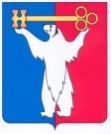 АДМИНИСТРАЦИЯ ГОРОДА НОРИЛЬСКАКРАСНОЯРСКОГО КРАЯПОСТАНОВЛЕНИЕ06.08.2020	                                      г. Норильск 			                       № 411О внесении изменений в постановление Администрации города Норильска от 08.04.2020 № 147В целях приведения Административного регламента предоставления муниципальной услуги по оформлению (переоформлению) свидетельства об осуществлении перевозок по муниципальному маршруту регулярных перевозок и карт соответствующего маршрута в целях выполнения пассажирских перевозок автомобильным транспортом по муниципальным маршрутам на территории муниципального образования город Норильск без проведения открытого конкурса в соответствие с Федеральным законом от 27.07.2010 № 210-ФЗ «Об организации предоставления государственных и муниципальных услуг»,ПОСТАНОВЛЯЮ:1. Внести в Административный регламент предоставления муниципальной услуги по оформлению (переоформлению) свидетельства об осуществлении перевозок по муниципальному маршруту регулярных перевозок и карт соответствующего маршрута в целях выполнения пассажирских перевозок автомобильным транспортом по муниципальным маршрутам на территории муниципального образования город Норильск без проведения открытого конкурса, утвержденный постановлением Администрации города Норильска от 08.04.2020 № 147 (далее – Административный регламент), следующие изменения:1.1. Подпункт «б» пункта 2.7.1 Административного регламента изложить в следующей редакции:«б) паспорт или иной документ, удостоверяющий личность (для физических лиц и уполномоченных представителей юридических лиц)».1.2. Подпункт «б» пункта 2.7.2 Административного регламента изложить в следующей редакции:«б) паспорт или иной документ, удостоверяющий личность (для физических лиц и уполномоченных представителей юридических лиц)».1.3. Дополнить пункт 2.8 Административного регламента подпунктом «г» следующего содержания:«г) основания (случаи), указанные в пункте 2.10 настоящего Административного регламента.».2.2. Дополнить пункт 2.9 Административного регламента подпунктом «д» следующего содержания:«д) основания (случаи), указанные в пункте 2.10 настоящего Административного регламента.».1.4. Административный регламент дополнить новым пунктом 2.10 следующего содержания:«2.10. Помимо оснований для отказа в приеме документов, необходимых для предоставления муниципальной услуги, либо в предоставлении муниципальной услуги, указанных в пунктах 2.8, 2.9 настоящего Административного регламента, такими основаниями (в том числе для последующего отказа) являются:а) изменение требований нормативных правовых актов, касающихся предоставления муниципальной услуги, после первоначальной подачи заявки о предоставлении муниципальной услуги;б) наличие ошибок в заявке о предоставлении муниципальной услуги и документах, поданных заявителем после первоначального отказа в приеме документов, необходимых для предоставления муниципальной услуги, либо в предоставлении муниципальной услуги и не включенных в предоставленный ранее комплект документов;в) истечение срока действия документов или изменение информации после первоначального отказа в приеме документов, необходимых для предоставления муниципальной услуги, либо в предоставлении муниципальной услуги;г) выявление документально подтвержденного факта (признаков) ошибочного или противоправного действия (бездействия) должностных лиц, муниципальных служащих и специалистов Управления при первоначальном отказе в приеме документов, необходимых для предоставления муниципальной услуги, о чем в письменном виде за подписью начальника Управления уведомляется заявитель, а также приносятся извинения за доставленные неудобства.».1.5. Пункты 2.10 – 2.14 Административного регламента считать пунктами 2.11 – 2.15 соответственно, пункты 2.14.1 – 2.14.5 Административного регламента считать пунктами 2.15.1 - 2.15.5 соответственно, пункты 2.15 – 2.17 Административного регламента считать пунктами 2.15 – 2.18 соответственно, пункт 2.17.1 Административного регламента считать пунктом 2.18.1. 1.6. В абзаце первом пункта 3.2.3 Административного регламента слова «в пункте 2.8» заменить словами «в пунктах 2.8, 2.10». 1.7. В пункте 3.3.2 Административного регламента слова «в пункте 2.9» заменить словами «в пунктах 2.9, 2.10».2. Опубликовать настоящее постановление в газете «Заполярная правда» и разместить его на официальном сайте муниципального образования город Норильск.3. Настоящее постановление вступает в силу после его официального опубликования в газете «Заполярная правда».Исполняющий полномочияГлавы города Норильска                                                                            Н.А. Тимофеев